Bilgi Girişi:1.1- “DEBİS” den Bilgi Girişi İşlemi:Üniversitemize yerleşen adayların kesin kayıt işlemini yapmadan önce üniversitemiz web sayfasında yer alan “DEBİS” den sisteme giriş yaparak bilgi girişi işlemini tamamlamaları gerekmektedir.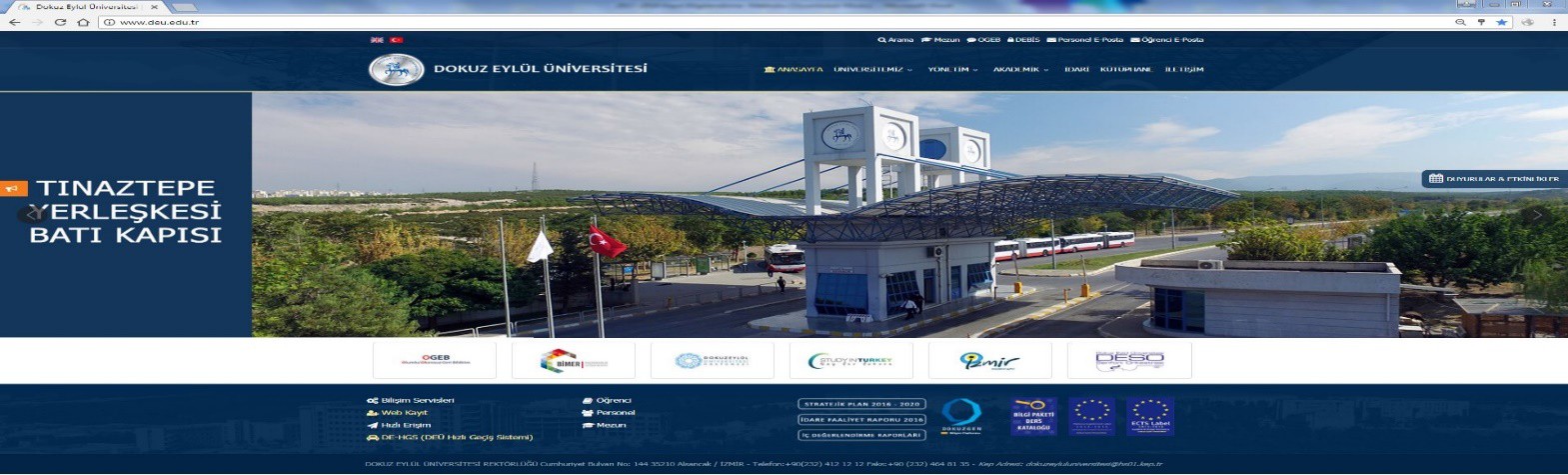 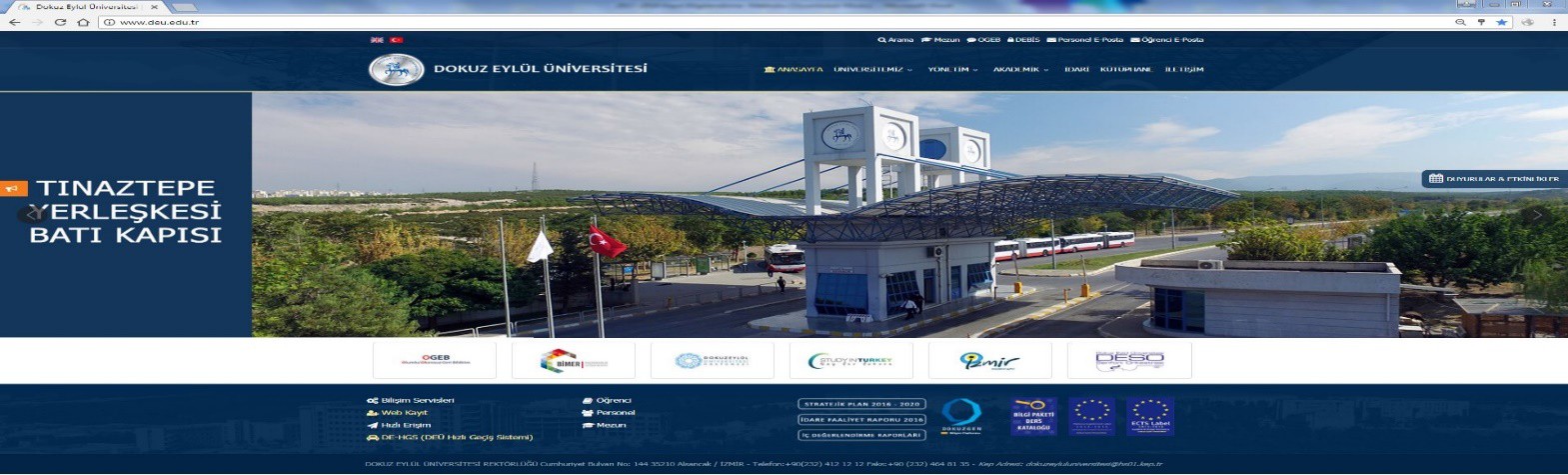 Öğrenci Numarası( Kayıt sırasında öğrenci          işlerinden öğrenilecektir.)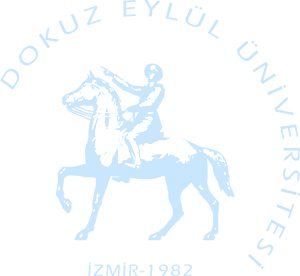 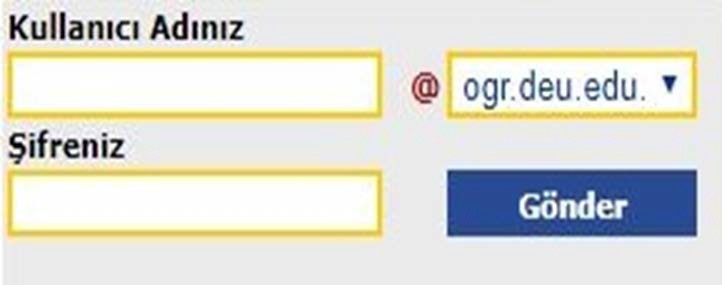 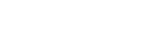 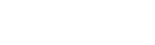 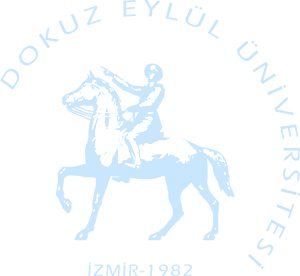 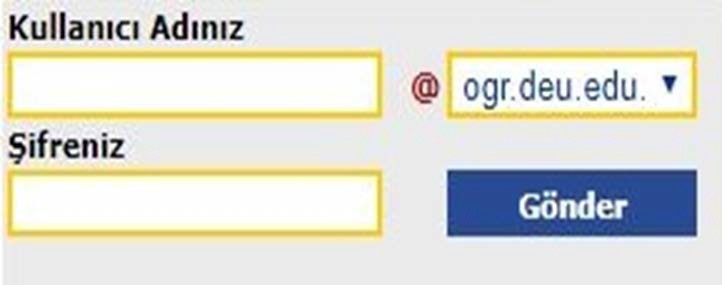 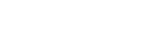 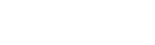 Doğum Tarihi(GünAyYıl)Web üzerinden ön kayıt sistemine ilk girişte, daha önce aynı düzeyde bir programa kayıtlı olanöğrenciler aşağıdaki uyarıyı alacaklardır;Web üzerinden bilgi girişi işlemi 6 Eylül 2021 tarihinde başlayacaktır. Bilgi girişi işleminde izlenilecek adımlar aşağıda belirtilmiştir;http://www.deu.edu.tr adresinden web sitemize giriş,“DEBİS” e gelerek “Kullanıcı” (öğrenci numarası@ogr.deu.edu.tr) ve “Şifre” (doğumtarihi GGAAYYYY şeklinde) yazılarak menüye giriş,Sol taraftaki menüde yer alan “Yeni Kayıt İşlemleri” adımı seçilerek bilgilerin girileceğisahaya gelinir. Burada sırasıyla;Genel BilgilerAile Adres BilgileriKimlik BilgileriEğitim BilgileriAile Bilgileriyer almaktadır. Bilgi girişleri tamamlandıktan sonra son bir kontrol yapılarak kayıt onayı verilir.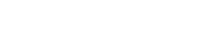 